Pressmeddelande				Stockholm 2020-10-01Län för län – så förändrades virkespriserna i septemberVirkespriserna, det skogsägare får betalt när de avverkar eller gallrar sin skog, visar på en blandad utveckling i september. Massavedspriserna sänktes i flera regioner medan sågtimmerpriserna höjdes i södra Sverige. Det betyder dock inte att alla köpare har sänkt eller höjt sina priser. Skogsägare gör som vanligt klokt i att konkurrensutsätta sitt virke för att säkerställa rätt betalt. Utvecklingen i september stämmer väl överens med den Virkesbörsen har sett av försörjningsläget av virke till industrin. Sågverken går starkare än massaindustrin just nu. Listan över hur virkespriserna förändrats kommun för kommun, återfinns på Virkesbörsens hemsida.Virkesbörsens unika prisjämförelse för virke och kontinuerliga bevakning av virkesmarknaden tillåter en sammanställning över hur virkespriserna förändrats den senaste månaden. Jämförelsen görs av samtligt publikt redovisade skogsbolag med offentliga prislistor. Skogsägare får normalt tillägg och premier utöver listorna, det är därför viktigt att konkurrensutsätta sitt virke.  – Efterfrågan på sågtimmer stiger efter en tid av osäkerhet och det ser vi även i priserna som skogsägarna får betalt. Vi ser fortsatt prispress på massaved i spåren av höga lagernivåer, sjunkande efterfrågan och valutaeffekter. För att säkerställa en god lönsamhet i virkesaffärerna är det extra viktigt för skogsägare att konkurrensutsätta sitt virke just nu och nå ut till så många olika köpare som möjligt, säger Adam Aljaraidah, VD Virkesbörsen.Virkesbörsen sammanställer förändringen av virkespriser varje månad och tillsammans med exempelvis Virkesprisindikatorn från Virkesbörsen får skogsägare och virkesköpare ett bra beslutsunderlag inför sina affärer. Alla registrerade användare på Virkesbörsen får informationen. I september höjdes priserna på sågtimmer i 139 kommuner och sänktes för massaved i 116 av Sveriges 290 kommuner. Hela listan över hur virkespriserna förändrades i Sveriges 290 kommuner finns på Virkesbörsens hemsida.– Ett enkelt sätt att säkerställa lönsamheten i skogsbruket är att konkurrensutsätta virket till så många olika köpare som möjligt. Eftersom olika köpare producerar olika typer av produkter varierar efterfrågan och betalningsförmågan mycket mellan olika bolag. Virkesbörsen vill genom att dela med oss av relevant information skapa en mer transparent, effektiv och rättvis virkesmarknad. Genom att följa utvecklingen av virkespriser i ditt län och din kommun kan du tajma marknaden smartare och göra bättre affärer, fortsätter Adam Aljaraidah.Om Virkesbörsen:Virkesbörsen grundades 2015 som en prisjämförelse för virke i hela Sverige. 2017 lanserades den nya plattformen för annonsering och försäljning av virke. Virkesbörsen är helt fristående och oberoende och verkar för en mer transparent och effektiv virkesmarknad. För ytterligare kommentarer vänligen kontakta:Adam Aljaraidah, VD VirkesbörsenMail: adam.aljaraidah@virkesbörsen.se   Tel: 072 242 44 16 @virkesborsen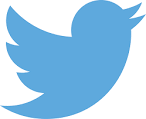  Virkesbörsen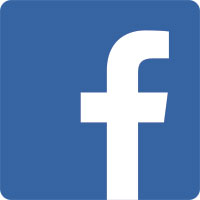  virkesborsen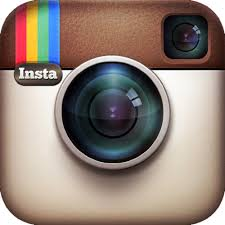 